Romjulstrim og stafett med Undheim ILFor heile familien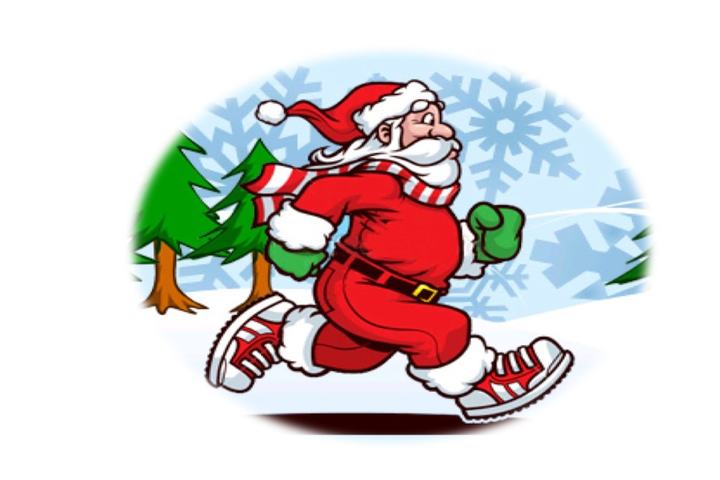 28 desember 2019 kl 10.00 (NB tid)Melsvatnet i TimeMellom Lye og Ålgård (FV 506)Start midtre parkeringsplassTrimløp 4 km eller 8 kmStafett 3 x 4 kmStartkontigent 50 krFamilie 200 kr/Stafett 150 krKom og spring frå nissen i romjula